The new year often brings about a desire to change something about ourselves. We often want to create a better version of who we are. We know change isn’t easy, however, it isn’t impossible. Your future self is a result of the decisions you make each day. Today, we continue declaring this is my year as we talk about the small things that lead to big changes. 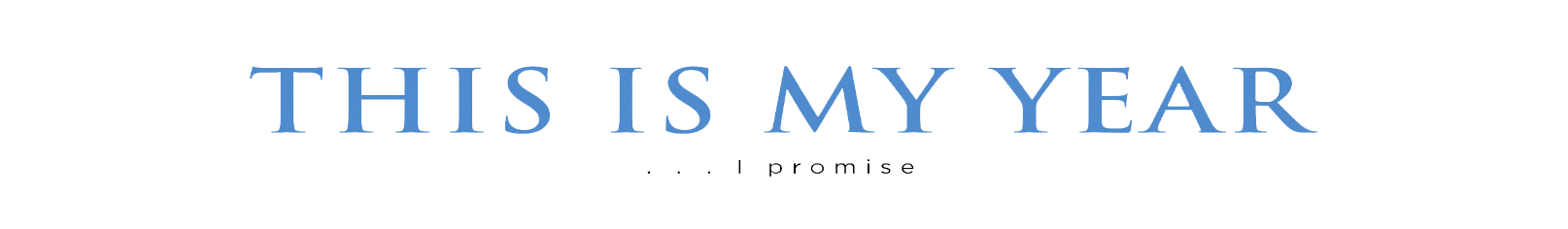 Sermon NotesIt’s the Small ThingsRomans 7:14-25 (Romans 12:1-2)(Page 786 in the Pew Bible)To be a better version of myself, I have to determine __________ I want to _________I have to determine _____ I want to _____, not _____ I want to _____What I _____ helps me get to the _____ I want to beTo be a better version of myself, I must understand why many _______ to __________We fail when we focus on the _______ without understanding the _______We fail when we don’t see ________ ______ enoughTo be a better a version of myself, I must start by making __________ __________To be a better version of myself, I must rely on the __________ of __________ in meSermon outline developed by thoughts from Craig Groechel’s sermon Who Before Do